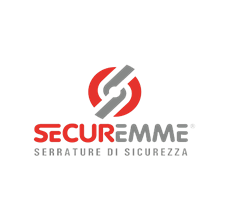 ПАСПОРТ ЗАМКАЗамок врезной сувальдный Securemme 2503, 25131. НАЗНАЧЕНИЕ   Замок врезной сувальдный Securemme  (далее – замок) предназначен для установки на входные металлические двери.   Замки имеют сторонность!!! правые и левые для установки на двери правого и левого открывания    Изделие рекомендовано к установке на двери с толщиной полотна не менее 50 мм.    Изделие соответствует требованиям: ГОСТ Р 52582-2006, ГОСТ 5089-2003, ГОСТ 538-2014. 2.1 ОСНОВНЫЕ ОБЩИЕ ТЕХНИЧЕСКИЕ ХАРАКТЕРИСТИКИ (комплектация с сувальдной нуклией)КОМПЛЕКТ ПОСТАВКИ:Корпус замка – 1шт;Нуклия сувальдная – 1шт;Ключи: 1 шт – сервисный; 5 шт – клиентские(упакованы в черный непрозрачный пакет);Карта клиента: поставляется в черном непрозрачном пакете вместе с клиентскими ключами.ВАЖНО! Сервисный ключ работает постоянно на два полуоборота, клиентские ключи работают на четыре полуоборота. После закрытия двери на четыре полуоборота клиентским ключом, сервисным ключом дверь открыть невозможно!2.2 ОСНОВНЫЕ ОБЩИЕ ТЕХНИЧЕСКИЕ ХАРАКТЕРИСТИКИ (комплектация с цилиндровой нуклией)КОМПЛЕКТ ПОСТАВКИ:Корпус замка – 1шт;Нуклия цилиндровая – 1шт;4. МОНТАЖ ЗАМКА.   Врезка замка производится в соответствии с его конструктивными размерами. При установке и эксплуатации изделия недопустимо нарушение свободного перемещения его засова и вертикальных тяг. При монтаже двери следует предусмотреть предустановки с учётом возможного перекоса или осаживания дверного блока - допускается зазор 8 мм по вертикали и 3 мм по горизонтали между головкой засова и краями ответной планки. Для обеспечения максимального ресурса работы замка рекомендуется использовать регулятор притвора. 6. ГАРАНТИЙНЫЕ ОБЯЗАТЕЛЬСТВА:   Гарантия - 24 месяца со дня продажи через торговую сеть или установки в составе стальной двери.    При пользовании дверью следует избегать ударов двери с выдвинутым засовом о коробку – выявленные следы соударения замка и коробки влекут прекращение гарантии. Попадание посторонних предметов (краски, клея, свёрл, заклёпок, плёнки ПВХ, остатков ДСП-панелей и пр.)  в механизм замка недопустимо и приводит к отказу в гарантии!    Наличие внутри корпуса замка посторонних предметов, связанных с неправильной эксплуатацией замка, а также хулиганскими действиями третьих лиц – монет, жевательной резинки, гвоздей – является причиной отказа в заводской гарантии.   Во избежание поломки, категорически запрещается смазывать замки трансмиссионными, моторными и пищевыми маслами.НАЗВАНИЕ ПРОДАВЦАДата продажи (монтажа)Класс безопасности по ГОСТ 538-20144 (высший) Количество ригелей 2503/25134/5Диаметр ригелей, мм18Наличие защелки 2503/2513Да/нетТип ключа                                                      сувальдныйКласс безопасности  по ГОСТ 538-20144 (высший, зависит от класса цилиндрового механизма) Количество ригелей 2503/25134/5Диаметр ригелей, мм18Наличие защелки 2503/2513Да/нетТип ключа                                                      Зависит от установленного ЦМ